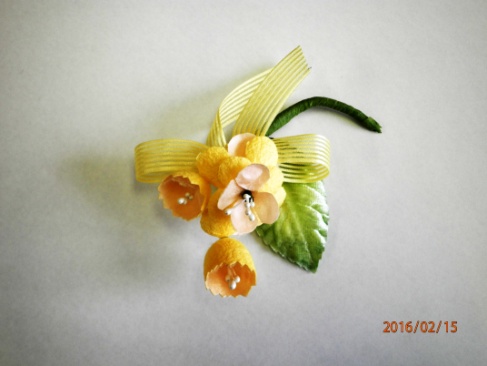 イクボス・温かボス（あったかボス）宣言(例)私は、従業員が安心して子どもを産み育てることができ、子育てや介護等の家庭生活と仕事を両立していくことができるように、ワーク・ライフ・バランスの構築を図り、従業員の仕事と子育てや介護との両立を支援していくことを宣言します。年　　月　　日（企業名）○○○○○○○○（役職名）○○○○○（氏 名） ○○　○○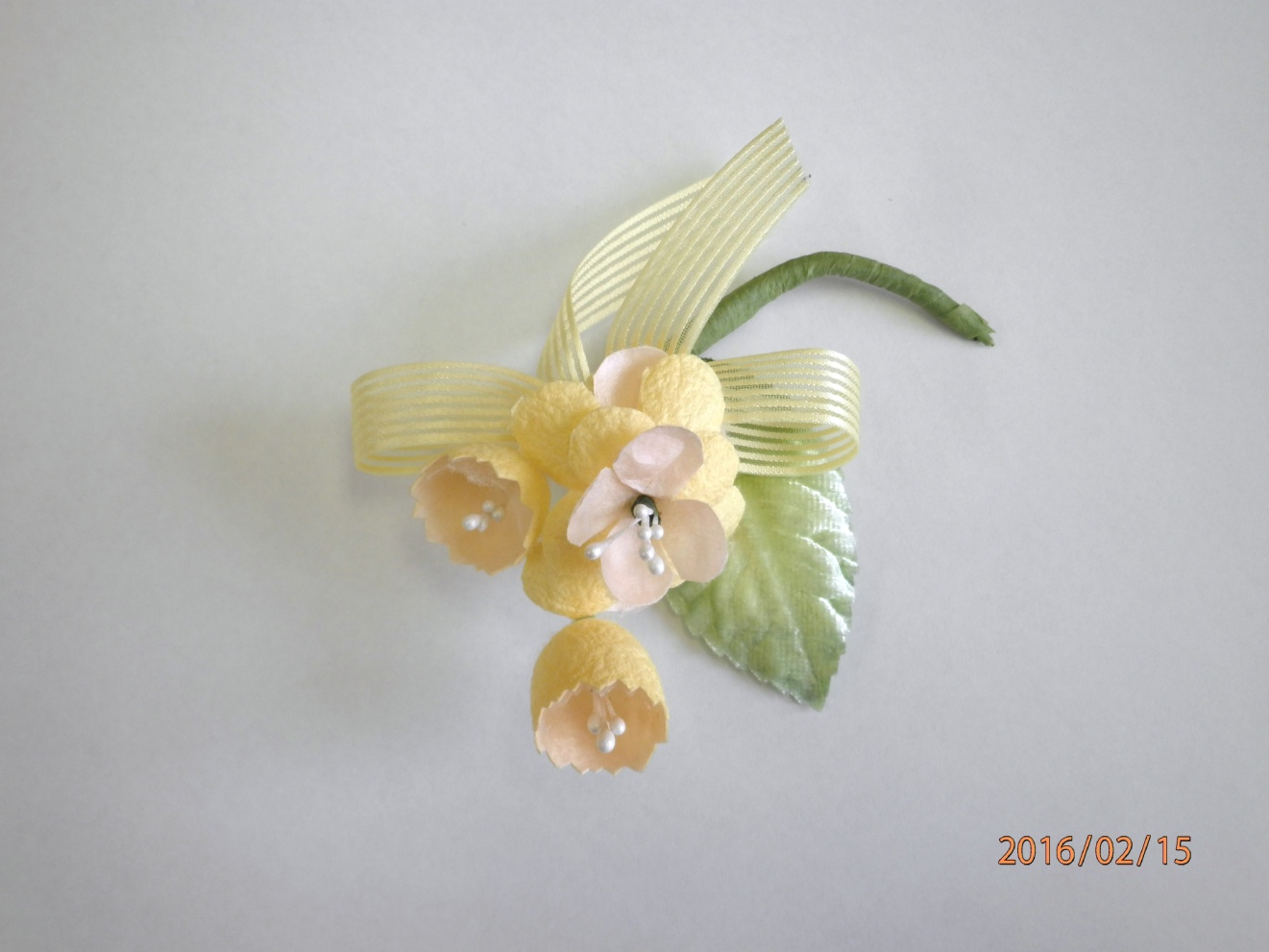 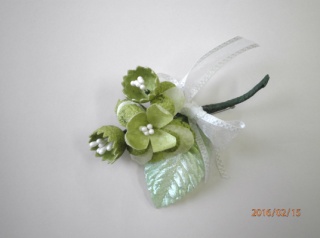 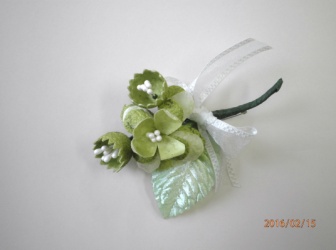 イクメン・イクウィメン宣言(例)　私は、業務の効率化を心がけ、仕事と子育てや介護等との両立を実践していくことを宣言します。年　　　月　　　日（企業名）○○○○○○○（氏名）○○ ○○　（氏 名）○○ ○○　（氏 名）○○ ○○（氏名）○○ ○○　（氏 名）○○ ○○　（氏 名）○○ ○○（氏名）○○ ○○　（氏 名）○○ ○○　（氏 名）○○ ○○